ACHETER DES VÊTEMENTS 1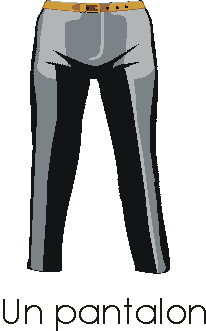 bonjour, je peux vous aider?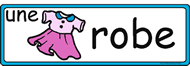 bonjour, oui, je cherche une belle chemisenon, merci, je veux juste/seulement regarder un peuon s’occupe de vous?oui bien sûr, quelle couleur désirez-vous?j’adore le vert et le jauned’accord, quelle est votre taille?je prends souvent XLtrès bien, voici de belles chemises très à la mode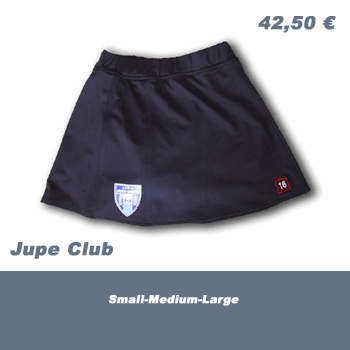 ah oui, elles sont joliesvous voulez essayer cette chemise?oui, je veux bien, où sont les cabines d’essayage?elles sont là-bas, au fond du magasinmercialors, la chemise (vous) va bien?elle est un peu trop grandevous voulez essayer la taille en dessous?oui, s’il vous plaît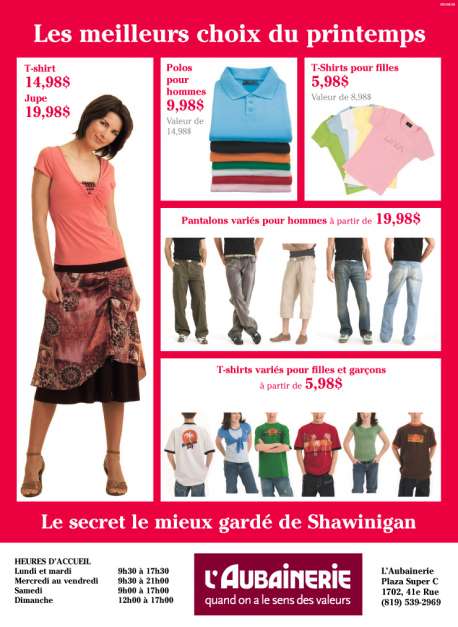 alors, la voilàah, parfait!ça vous plaît?oui, beaucoupvous avez de la chance, la chemise est en solde aujourd’huiet c’est combien? (la chemise coûte combien?)elle coûte 14,50 eurostrès bien, je la prendsd’accord, vous désirez autre chose?oui, peut-être un pantalon aussioui, quel genre (type) de pantalon?un jean, s’il vous plaîtah voilà un beau pantalon pour vousmerci, je vais l’essayeralors comment est-il?il est pas mal mais il me serre un peuvous voulez essayer une taille plus grande?non, merci, ça va aller comme çad’accord, très biendonc, 15,50 euros, c’est ça?non, ça vous fait 14,50 euros, s’il vous plaîtah oui, excusez-moi; voilà 15 eurosmerci, et voilà votre monnaiemerci, au revoirau revoir et bonne journée monsieurmerci, pareillement mademoiselle